Evaluation report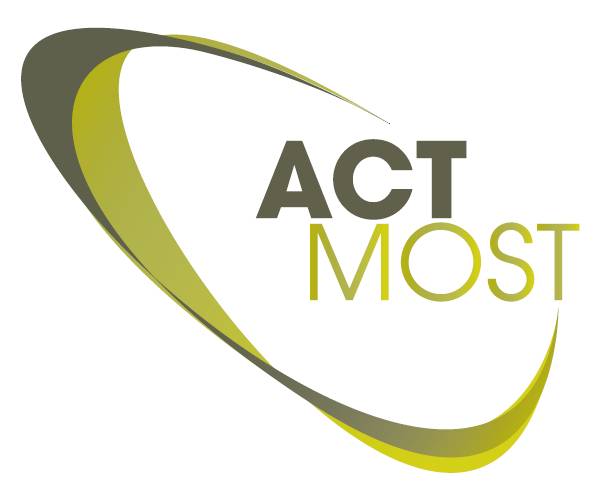 Application user projectThe table below shows an overview of the eligibility criteria for an ACTMOST user project. All criteria should be fulfilled in order to get access to the ACTMOST subsidy model.It can be concluded that all eligibility criteria are fulfilled. Eligibility criteriaEligibility criteriaThe table below shows an overview of the score on the different evaluation criteria. The project has been evaluated in two different parts. Both parts consists of different criteria points. Each criteria is scored  with a value from 0 (under performed) to 10 (excellent). Each criterion has a certain weight. The score is multiplied with this weight. If for example the weight is 3 the max for this criterion is 30 points in total. The overall total of each Part individual should be at least 70 points (70/100 ). If this overall threshold is not reached the project cannot be accepted. valuation criteriaACTMOST project leader  ACTMOST project leader  ACTMOST project leader  ACTMOST project leader  Name of project leader:ACTMOST partner:Tel:fax:email:Company infoCompany infoCompany infoCompany infoCompany infoCompany infoCompany infoName of the company:Name of the company:Department :Department :Website:Website:Address:Country:Country:Type of company:  SME  Large-scale company SME  Large-scale company SME  Large-scale company SME  Large-scale company SME  Large-scale companyComment:Comment:Company contact PERSON Company contact PERSON Company contact PERSON Company contact PERSON Company contact PERSON Company contact PERSON Company contact PERSON Name of contact person:Name of contact person:Title:Title:Tel:Tel:fax:fax:email:email:Eligibility criteriaThe European identity of the potential user ( company) OKThe pre-competitive character of the request OKThe suitability of the request as pilot project for ACTMOST OKThe type of support activity (dedicated training, user project involving one or more units of the food-chain, etc) OKThe demonstrable capacity of ACTMOST to accomplish the requestOKThe appropriateness of the proposed coordinator, partners and consortium to take on the request and bring it to a successful endingOKThe requested financial support and whether it is commensurate with the request ( if not ok please fill in * ) OKThe conformity of the request with the general objectives of the EC Photonics UnitOKEvaluation criteriaEvaluation criteria - Part IScoreWeightTotalThreshold1The innovative character of the project:
- Does the solution already exists on the market?- Does the project  lead to unique features (IP)  - Can photonics be seen as a key enabling element in this project?- Is the project creating valuable IP?
32The added value on the business level for the company:•the added value of the request for the user in the format of a business plan (including a market analysis clearly highlighting the future market potential and the expected positive impacts on the company), in particular:-the market description and its potential evolution-competitors and competing products-the unique selling point of the product to be developed (including IPR)-the expected return on investment (ROI) and financial perspectives  33The added value for the European citizens:Will the outcome of the project create an added value for the European citizens (e.g. improved health diagnostics/treatments, environmental aspects, strengthening the social network, home care for aged people, ….).0.54The collaboration between the partnersIs the project initiating a new collaboration between the industry and one of the research partners?Chance for follow-up projects 1.55Type of the company (SME = 10; LS = 5)16Former support:Did the company receive ACTMOST support on a previous occasion?
(priority goes to users that have not received support before)  
No support = 10;  Previous support= 0					1TotalTotalTotalTotal70Evaluation criteria - Part IIScoreWeightTotalThreshold1The maturity of the company / dynamic & entrepreneurial character / credibility Has the company a proven track record of bringing new products/solutions to the market?2,52The level of commitment of the company:What  is the involvement and effort (technology, man power, material, financial contribution) brought in by the company. 

Remark: This will be objectively be defined based on the direct and indirect financial involvement of the company. E.g. in case the company contributes for 30% to the total project cost, this will be valuated as a score of 3.	33Quality of the project team &  project plan Are the proposed ACTMOST partners well positioned to carry out the developments?  Is the timeline, choice of deliverables and milestones ok ? 34Agreement about IPR issues:Is there already an agreement about the IPR issues ( related to foreground and back ground knowhow )  between the project partners?1,5TotalTotalTotalTotal70Evaluation comments and conclusion